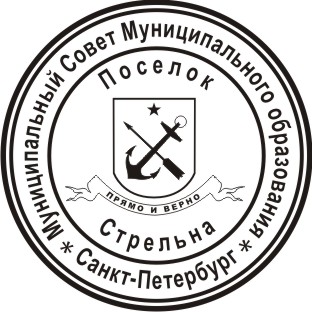 МЕСТНАЯ АДМИНИСТРАЦИЯМУНИЦИПАЛЬНОГО ОБРАЗОВАНИЯ ПОСЕЛОК СТРЕЛЬНАРАСПОРЯЖЕНИЕОб утверждении Плана мероприятий,  направленных на реализацию вопроса местного значения «Осуществление защиты прав потребителей», на 2020 годВ соответствии с Уставом Внутригородского муниципального образования Санкт-Петербурга поселок СтрельнаУтвердить План мероприятий,  направленных на реализацию вопроса местного значения «Осуществление защиты прав потребителей», на 2020 год согласно приложению к настоящему распоряжению. Контроль за исполнением настоящего распоряжения оставляю за собой.Настоящее распоряжение вступает в силу с момента его принятия.Глава местной администрации 							И.А. КлимачеваУтвержденРаспоряжением Местной администрации Муниципального образования поселок Стрельна от 31.12.2019 № 243ПЛАН МЕРОПРИЯТИЙ,направленных на реализацию вопроса местного значения«Осуществление защиты прав потребителей»,на 2020 год31.12.2019	поселок Стрельна№ 243№ п/пНаименование мероприятияСрок исполненияОтветственный исполнительОбъем финансирования, руб.Организационные мероприятияОрганизационные мероприятияОрганизационные мероприятияОрганизационные мероприятияОрганизационные мероприятия1.1Взаимодействие с территориальными структурными подразделениями федеральных органов исполнительной власти, в чью компетенцию входят вопросы защиты прав потребителей, исполнительными органами государственной власти Санкт-Петербурга, контрольно-надзорными органами, общественными объединениями и ассоциациями потребителейПостоянноАдминистративно-правовой отделБез финансирования1.2Участие в работе координационных советов по защите прав потребителейПо мере необходимостиАдминистративно-правовой отделБез финансирования1.3Участие в проведении совместных проверок хозяйствующих субъектов по соблюдению законодательства о защите прав потребителейПо мере необходимостиАдминистративно-правовой отделБез финансирования1.4Подготовка проектов муниципальных правовых актов по вопросам защиты прав потребителейВ соответствии с Планом нормотворчестваАдминистративно-правовой отделБез финансирования1.5Утверждение плана мероприятий, направленных на реализацию вопроса местного значенияДекабрь 2020Административно-правовой отделБез финансированияМероприятия по реализации вопроса местного значения Мероприятия по реализации вопроса местного значения Мероприятия по реализации вопроса местного значения Мероприятия по реализации вопроса местного значения 2.1Рассмотрение письменных и устных обращений и заявлений потребителей:- разъяснение потребителям их прав;- помощь в составлении претензий к хозяйствующим субъекта по выявленным фактам нарушений законодательства о защите прав потребителей;- помощь потребителям в составлении исковых заявлений в судПо мере поступленияАдминистративно-правовой отделБез финансирования2.2Консультирование потребителей по вопросам защиты прав потребителейПо мере поступления обращений гражданАдминистративно-правовой отделБез финансирования2.3Обращение в суды в защиту прав потребителей (неопределенного круга потребителей)По мере поступления обращенийАдминистративно-правовой отделБез финансирования2.4Извещение федеральных органов исполнительной власти, осуществляющих контроль за качеством и безопасностью товаров (работ, услуг) о выявлении ненадлежащего качества, а также опасных для жизни, здоровья, имущества потребителей и окружающей среды товаров (работ, услуг)Незамедлительно при выявлении случаев по жалобам потребителейАдминистративно-правовой отделБез финансирования2.5Проведение мероприятий по пресечению торговли продовольственными и непродовольственными товарами в неустановленных местахЕженедельноДолжностные лица, уполномоченные на составление протоколов об административных правонарушенияхБез финансирования2.6Внесение предложений в Муниципальный Совет Муниципального образования поселок Стрельна о принятии решения об определении границ прилегающих территорий, на которых не допускается розничная продажа алкогольной продукции, в порядке, установленном Правительством Российской ФедерацииПо мере необходимостиАдминистративно-правовой отделБез финансирования2.7Информирование организаций, осуществляющих розничную продажу алкогольной продукции, а также розничную продажу алкогольной продукции при оказании услуг общественного питания, и индивидуальных предпринимателей, осуществляющих розничную продажу пива, пивных напитков, сидра, пуаре, медовухи, а также розничную продажу пива, пивных напитков, сидра, пуаре, медовухи при оказании услуг общественного питания, о принятом муниципальном правовом акте об определении границ прилегающих территорий, на которых не допускается розничная продажа алкогольной продукции, в порядке, установленном законом Санкт-ПетербургаПо мере поступления уведомлений из уполномоченного органаСпециалисты Муниципального Совета Муниципального образования поселок СтрельнаБез финансирования2.8Публикация в газете «Вести Стрельны», на официальном сайте в информационно-телекоммуникационной сети «Интернет» по адресу: www.mo-strelna.ru, на информационных стендах  информационных материалов по вопросам защиты прав потребителей1 раз в кварталМКУ МО пос. Стрельна «Стрельна»Без финансирования2.9Информирование населения Муниципального образования поселок Стрельна о проведении Прокуратурой Петродворцового района Санкт-Петербурга, Управлением Федеральной антимонопольной службы по Санкт-Петербургу и Ленинградской области «горячих линий» по вопросам защиты прав потребителейПо мере поступления информацииМКУ МО пос. Стрельна «Стрельна»Без финансирования